让人心动的OFFER？赶快戳这里！雨润集团2023校园招聘火爆进行中~什么样的OFFER才会让人心动？当然是大平台，升职快，待遇好的机会啦。可是这样的OFFER哪里才会有呢？同学，雨润集团校园招聘了解下呗~我们是谁？雨润集团总部位于江苏南京，拥有2万名员工，下辖300家子公司遍布全国30个省市，旗下拥有雨润食品、中央商场两家上市公司，年产值数百亿元。我们有哪些产业？集团拥有7大产业，涵盖食品、地产、商业、物流、旅游、物业和建筑等，位于行业前列，运营近20个知名品牌。我们能提供什么？1、专属的晋升通道，管培生2年内晋升率达70%；
2、持续的关注培养、管培生专属的2年期定制培养；
3、优厚的薪酬福利，包括有竞争力的薪酬、试用期全薪、五险一金、节日福利、生日福利、员工体检、内购福利等。
我们在寻找什么样的人？1、统招本科及以上学历，2023年应届毕业生；
2、具有良好的沟通协调能力与人际交往能力，团队合作意识强；
3、吃苦耐劳，积极阳光，喜欢学习，有责任感；
4、具有良好的逻辑思维能力和学习能力，善于观察和分析问题，具有较强的执行能力；
我们需要的岗位有哪些？如何加入我们？网申地址：http://yurun.zhiye.com/Campus网申路径：雨润官网-加入雨润-人才招聘-校园招聘邮箱投递：campus@yurun.com加入流程：网申→初试→复试→测评→offer→三方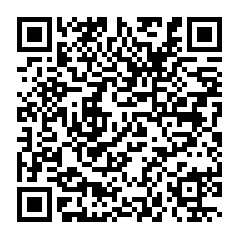 【食品岗位专用通道】热忱期盼你的加入！——你我的雨润，共同的事业——需求集团岗位类别控股集团电子信息类 技术研发类人力资源类 行政管理类财务管理类 审计监察类采购管理类 法务类    食品集团生产技术类 市场营销类品质管理类建设集团工程造价类 工程技术类地产集团工程管理类 品牌营销类设计管理类物业集团市场拓展类 物业客服类酒店集团市场销售类 前厅接待类中央商场电子信息类 品牌营销类行政管理类 物业客服类招商运营类农产品集团生产技术类 招商运营类互联网产业集团店铺运营类 自播运营类客户服务类